СХЕМА ГРАНИЦ РЫБОВОДНОГО УЧАСТКА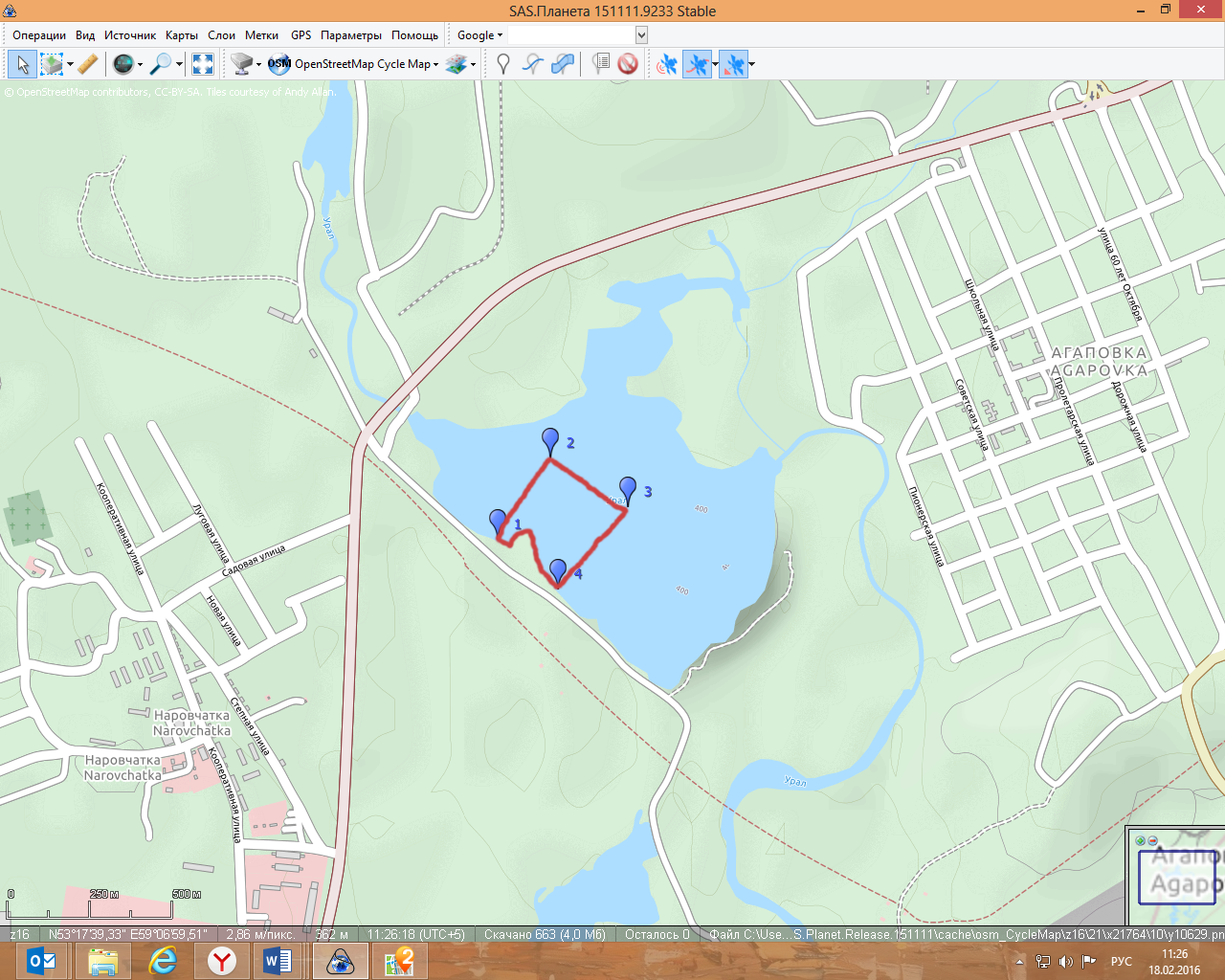 Масштаб 1:10000Условные обозначения:                Границы рыбоводного участка;           Точки границ рыбоводного участка.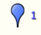 Наименование рыбоводного участкаПлощадь рыбовод-ного участка, гаПлощадь водного объекта, гаГеографические координаты рыбоводного участкаГеографические координаты рыбоводного участкаГеографические координаты рыбоводного участкаЦель исполь- зования рыбоводного участкаМесто располо- жения рыбоводногоучасткаНаименование рыбоводного участкаПлощадь рыбовод-ного участка, гаПлощадь водного объекта, га№ точкиС.Ш.В.Д.Цель исполь- зования рыбоводного участкаМесто располо- жения рыбоводногоучасткаУчасток реки Урал (н.п. Агаповка)7,57,5123453°14’32”53°17’40”53°17’35”53°17’27”59°06’29”59°06’37”59°06’50”59°06’39”Товарное рыбоводствоАгаповский муниципальный район